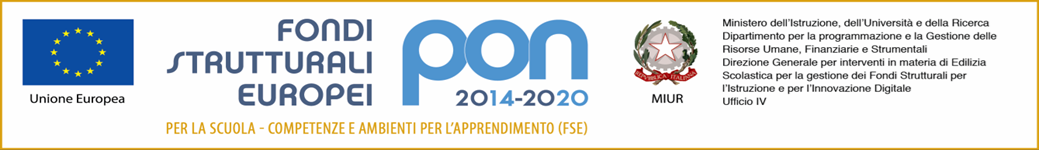 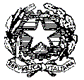 MINISTERO DELL'ISTRUZIONE, DELL'UNIVERSITA' E DELLA RICERCAISTITUTO COMPRENSIVO DI EDOLOVia A. Morino, 5 - 25048 EDOLO (BS) - Tel. 0364.71247 - Fax 0364.73161Codice Meccanografico: BSIC87000G - Codice fiscale: 90019150177Codice Univoco: UF1EK9e-mail: bsic87000g@istruzione.it     bsic87000g@pec.istruzione.itsito web: www.icedolo.edu.itIl sottoscritto _______________________________________________________________________genitore/affidatario dell’alunno ________________________________________________________Tel. Genitore/affidatario ______________________________________________________________Frequentante nel corso dell’anno 2019/20 la Classe __________ Sez. ____________Del plesso ___________________________ di codesto Istituto,DICHIARAdi aver preso visione della Circolare n. 045 del 04/02/2020, pubblicata nella homepage del sito web dell’Istituto e all’interno della sezione “Circolari”eAUTORIZZAIl proprio figlio a partecipare al Modulo “Edolo e i suoi volti” nell’ambito del Progetto “Ti racconto Edolo e ti faccio visitare i suoi must see” annualità 2018/19 - 2019/20.Il sottoscritto è consapevole:che il progetto è finanziato dal FSE-PON “Per la scuola, competenze e ambienti per l’apprendimento” 2014-2020. Asse I – Istruzione – Fondo Sociale Europeo (FSE). Obiettivo Specifico 10.2 Miglioramento delle competenze chiave degli allievi Azione 10.2.5. Azioni volte allo sviluppo delle competenze trasversali con particolare attenzione a quelle volte alla diffusione della cultura d'impresa. Avviso pubblico 4427 del 02/05/2017 “Potenziamento dell’educazione al patrimonio culturale, artistico, paesaggistico”;che i corsi avranno una durata di 30 ore;che la frequenza, dopo aver effettuato l’iscrizione entro lunedì 24 febbraio, è vincolante.Poiché l’attuazione dei corsi richiede un impegno finanziario e una organizzazione da parte dell’Istituto, il sottoscritto, a meno di gravi impedimenti, si impegna a far frequentare il corso/i indicato/i al proprio figlio.Allega alla presente la liberatoria al trattamento dei dati degli studenti impegnati nel Progetto “Competenze di base”.Edolo, lì _____________________                                                       FIRMA _____________________________Il Modulo “EDOLO E I SUOI VOLTI” è così articolato:OGGETTO: Fondi Strutturali Europei – Programma Operativo Nazionale “Per la scuola, competenze e ambienti per l’apprendimento” 2014-2020. Avviso pubblico 4427 del 02/05/2017 “Potenziamento dell’educazione al patrimonio culturale, artistico, paesaggistico”. Asse I – Istruzione – Fondo Sociale Europeo (FSE). Obiettivo Specifico 10.2 Miglioramento delle competenze chiave degli allievi Azione 10.2.5. Azioni volte allo sviluppo delle competenze trasversali con particolare attenzione a quelle volte alla diffusione della cultura d'impresa. codice 10.2.5A-FSEPON-LO-2018-148 CUP G27I18000980007GiornoModuloAttività – sede di svolgimentoRacconto il mio paese….con presentazioni (PowerPoint, Sway, Flex Clip);con brochure, depliant, flyer (Design Cup, Publisher);con mappe e percorsi interattivi (Gimp, Google Maps);con immagini, e-book e/o video (ePub Editor).Venerdì 28/02/2020  dalle ore 14:10 alle ore 18:30     ModuloAttività – sede di svolgimentoRacconto il mio paese….con presentazioni (PowerPoint, Sway, Flex Clip);con brochure, depliant, flyer (Design Cup, Publisher);con mappe e percorsi interattivi (Gimp, Google Maps);con immagini, e-book e/o video (ePub Editor).Sabato 29/02/2020  dalle ore 14:10 alle ore 18:30     ModuloAttività – sede di svolgimentoRacconto il mio paese….con presentazioni (PowerPoint, Sway, Flex Clip);con brochure, depliant, flyer (Design Cup, Publisher);con mappe e percorsi interattivi (Gimp, Google Maps);con immagini, e-book e/o video (ePub Editor).Venerdì 13/03/2020       dalle ore 14:10 alle ore 18:30 ModuloAttività – sede di svolgimentoRacconto il mio paese….con presentazioni (PowerPoint, Sway, Flex Clip);con brochure, depliant, flyer (Design Cup, Publisher);con mappe e percorsi interattivi (Gimp, Google Maps);con immagini, e-book e/o video (ePub Editor).Sabato 14/03/2020        dalle ore 14:15 alle ore 18:30 ModuloAttività – sede di svolgimentoRacconto il mio paese….con presentazioni (PowerPoint, Sway, Flex Clip);con brochure, depliant, flyer (Design Cup, Publisher);con mappe e percorsi interattivi (Gimp, Google Maps);con immagini, e-book e/o video (ePub Editor).Sabato 21/03/2020 dalle ore 14:15 alle ore 18:30ModuloAttività – sede di svolgimentoRacconto il mio paese….con presentazioni (PowerPoint, Sway, Flex Clip);con brochure, depliant, flyer (Design Cup, Publisher);con mappe e percorsi interattivi (Gimp, Google Maps);con immagini, e-book e/o video (ePub Editor).Venerdì 27/03/2020     dalle ore 14:15 alle ore 18:30ModuloAttività – sede di svolgimentoRacconto il mio paese….con presentazioni (PowerPoint, Sway, Flex Clip);con brochure, depliant, flyer (Design Cup, Publisher);con mappe e percorsi interattivi (Gimp, Google Maps);con immagini, e-book e/o video (ePub Editor).Sabato 28/03/2020      dalle ore 14:15 alle ore 18:30ModuloAttività – sede di svolgimentoRacconto il mio paese….con presentazioni (PowerPoint, Sway, Flex Clip);con brochure, depliant, flyer (Design Cup, Publisher);con mappe e percorsi interattivi (Gimp, Google Maps);con immagini, e-book e/o video (ePub Editor).